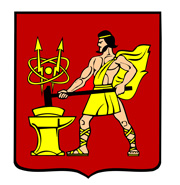 АДМИНИСТРАЦИЯ ГОРОДСКОГО ОКРУГА ЭЛЕКТРОСТАЛЬМОСКОВСКОЙ   ОБЛАСТИРАСПОРЯЖЕНИЕ07.12.2023 № 285-рОб изменении существенных условий муниципального контракта от 02 мая 2023 года № 137054-23 на выполнение работ по благоустройству центральной части города в районе ЛДС «Кристалл», по адресу: пл. им. ЛенинаВ соответствии с частью 65.1 статьи 112 Федерального закона от 05.04.2013 № 44 - ФЗ «О контрактной системе в сфере закупок товаров, работ, услуг для обеспечения государственных и муниципальных нужд»,1. В связи с обращением Общества с ограниченной ответственностью «Трансдорстрой» от 05.12.2023 № 569, являющимся подрядчиком по муниципальному контракту от 02 мая 2023 года № 137054-23 на выполнение работ по благоустройству центральной части города в районе ЛДС «Кристалл», по адресу: пл. им. Ленина (далее – муниципальный контракт), о невозможности исполнения контракта по независящим от сторон контракта обстоятельствам, которые влекут невозможность его исполнения, муниципальному казенному учреждению «Строительство, благоустройство и дорожное хозяйство» Буланову Сергею Сергеевичу внести по соглашению сторон в заключенный муниципальный контракт изменения, согласно приложению к настоящему распоряжению.  2. Муниципальному казенному учреждению «Строительство, благоустройство и дорожное хозяйство» Буланову Сергею Сергеевичу подготовить соответствующее дополнительное соглашение, с учетом положений частей 1.3 - 1.6 статьи 95 Федерального закона от 05.04.2013 № 44 - ФЗ «О контрактной системе в сфере закупок товаров, работ, услуг для обеспечения государственных и муниципальных нужд». 3. Настоящее Распоряжение вступает в силу с даты подписания.4. Разместить настоящее распоряжение на официальном сайте городского округа Электросталь Московской области в информационно-телекоммуникационной сети «Интернет» по адресу: www.electrostal.ru.5. Контроль за исполнением настоящего Распоряжения возложить на заместителя Главы Администрации городского округа Электросталь Московской области Денисова В.А.Глава городского округа							И.Ю. ВолковаПриложениек Распоряжениюот 07.12.2023 № 285-рПеречень изменений существенных условий муниципального контракта№ п/пНаименование объектаДата и номер муниципального контрактаПеречень вносимых изменений в муниципальный контракт1Выполнение работ по благоустройству центральной части города в районе ЛДС «Кристалл», по адресу: пл. им. Ленина02 мая 2023 года № 137054-23Цена Контракта составляет 447 213 902 (Четыреста сорок семь миллионов двести тринадцать тысяч девятьсот два) рубля 46 копеек, в том числе НДС – 20 процентов 74 535 650 (Семьдесят четыре миллиона пятьсот тридцать пять тысяч шестьсот пятьдесят) рублей 40 (сорок) копеек (далее – Цена Контракта), является твердой и определяется на весь срок исполнения Контракта         2Выполнение работ по благоустройству центральной части города в районе ЛДС «Кристалл», по адресу: пл. им. Ленина02 мая 2023 года № 137054-232.3. Оплата фактически выполненных и принятых в соответствии с Контрактом работ осуществляется за вычетом суммы выплаченного аванса, в рублях Российской Федерации в рамках:- Государственной программы «Формирование современной комфортной городской среды» подпрограммы «Комфортная городская среда»;- Мероприятий муниципальной программы «Формирование современной комфортной городской среды»: «Реализация программ формирования современной городской среды в части достижения основного результата по благоустройству общественных территорий»; «Благоустройство общественных территорий муниципальных образований Московской области (за исключением мероприятий по содержанию территорий)».За счет средств:бюджета Московской области на 2023 годКБК 377-0503-171F255559-244 - 289 519 480,00 рублей.бюджета городского округа Электросталь на 2023 годКБК 377-0503-171F255559-244 – 99 619 610,00 рублей.бюджета городского округа Электросталь на 2023 годКБК 377-0503-1710101340-244 – 58 074 812,46 рублей3Выполнение работ по благоустройству центральной части города в районе ЛДС «Кристалл», по адресу: пл. им. Ленина02 мая 2023 года № 137054-23Приложения 1, 2 и 8 Контракта изложить как приложения 1, 2, 3 к Дополнительному соглашению №6. 